WBWF Requirement: For each school year, the school board must publish a report in the local newspaper, by mail or by electronic means on the district website.A&I Requirement: Districts must post a copy of their A&I plan, a preliminary analysis on goal progress, and related data on student achievement on their website 30 days prior to the annual public meeting.Provide the direct website link to the district’s WBWF annual report. If a link is not available, describe how the district disseminates the report to stakeholders: http://www.wlamn.org/index.php/download_file/view/1460/1/Provide the direct website link to the A&I materials: N/AAnnual Public MeetingThese annual public meetings were to be held in the fall of each school year. Report on this measure for the 2021–22 SY.WBWF Requirement: School boards are to hold an annual public meeting to communicate plans for the upcoming school year based on a review of goals, outcomes and strategies from the previous year. Stakeholders should be meaningfully involved, and this meeting is to occur separately from a regularly scheduled school board meeting. A&I Requirement: The public meeting for A&I is to be held at the same time as the WBWF annual public meeting.Provide the date of the school board annual public meeting to review progress on the WBWF plan and Achievement and Integration plan for the 2020–21 SY: January 25, 2021Goals and ResultsAll Students Ready for SchoolDoes your district/charter enroll students in Kindergarten? If no, please skip to the next goal.Repeat table for additional school readiness goals as appropriate.All Students in Third Grade Achieving Grade-Level LiteracyRepeat table for additional third-grade literacy goals as appropriate.Close the Achievement Gap(s) Between Student GroupsRepeat table for additional achievement gap goals as appropriate.All Students Career and College-Ready by GraduationRepeat table for additional career and college readiness goals as appropriate.All Students GraduateRepeat table for additional graduation goals as necessary.Complete the tables below if you are reporting on year 2 of your 3-year plan (July 1, 2020–June 30, 2023).Achievement and Integration Goal 1Achievement and Integration Goal 2Achievement and Integration Goal 3Please note: If you have more than three goals, copy and paste additional A&I Goal tables below.IntegrationNarrative is required. 200-word limit.Please summarize the impact of the integration strategies you implemented with the A&I districts you partnered with during the 2021–22 SY. Also, consider ways that your A&I plan strategies have increased integration within your district.Type response hereRacially Identifiable SchoolsIf your district’s A&I plan includes goals and strategies for one or more racially identifiable schools, please complete this section of the report. This section is only required for districts with one or more racially identifiable schools.Provide the information requested below for each of the racially identifiable schools in your district.School Name:	Enter school name hereAchievement and Integration RIS Goal 1Achievement and Integration RIS Goal 2Achievement and Integration RIS Goal 3Please note: If you have more than three goals for this RIS, copy and paste additional A&I Goal tables below.GoalResultGoal StatusProvide the established SMART goal for the 2021–22 SY.N/AProvide the result for the 2021–22 SY that directly ties back to the established goal.N/ACheck one of the following: ___ On Track (multi-year goal)__X_ Not On Track (multi-year goal)___ Goal Met (one-year goal)___ Goal Not Met (one-year goal)___ Met All (multiple goals)___ Met Some (multiple goals)___ Met None (multiple goals)GoalResultGoal StatusProvide the established SMART goal for the 2021–22 SY.Using MAP Reading growth and Core Knowledge Language Arts (CKLA) Amplify curriculum, 85% of all 3rd grade students will be at grade level by the end of 3rd grade, as measured by NWEA MAP scores. (The percent is based on the total number of students who met or exceeded the average RIT in our district.)Provide the result for the 2021–22 SY that directly ties back to the established goal.In the spring of 2022, 69% of third grade students met or exceeded grade level fluency and reading comprehension skills.Check one of the following: ___ On Track (multi-year goal)___ Not On Track (multi-year goal)___ Goal Met (one-year goal)_X__ Goal Not Met (one-year goal)___ Met All (multiple goals)___ Met Some (multiple goals)___ Met None (multiple goals)GoalResultGoal StatusProvide the established SMART goal for the 2021–22 SY.In order to close the achievement gap, WLA students in grades 2-8 will demonstrate above average, according to NWEA MAP scores, in both reading and math. (The percent is based on the average number of WLA students who met or exceeded the average national norm.)Provide the result for the 2021–22 SY that directly ties back to the established goal.Reading, Spring ‘22    2 - 77%  3 - 74%  4 - 73%  5 - 74%  6 - 74%  7 - 58%  8 - 86% Math, Spring ‘22    2 - 81%  3 - 89%  4 - 69%  5 - 67%  6 - 69%  7 - 55%    8 - 62%Check one of the following: ___ On Track (multi-year goal)___ Not On Track (multi-year goal)___ Goal Met (one-year goal)___ Goal Not Met (one-year goal)__x_ Met All (multiple goals)___ Met Some (multiple goals)___ Met None (multiple goals)GoalResultGoal StatusProvide the established SMART goal for the 2021–22 SY.In order to close the achievement gap, students in grades 3-8 will score an average of 75% (or above) as measured by year end MCA scores, in the areas of math and reading.Provide the result for the 2021–22 SY that directly ties back to the established goal.MATH3 - 67.6%4 - 61.6%5 - 45.1%6 - 43.2%7 - 21.1%8 - 42.1%READING3 - 67.9%4 - 54.8%5 - 64.9%6 - 52.9%7 - 35.0%8 - 47.4%Check one of the following: ___ On Track (multi-year goal)___ Not On Track (multi-year goal)___ Goal Met (one-year goal)___ Goal Not Met (one-year goal)___ Met All (multiple goals)_x__ Met Some (multiple goals)___ Met None (multiple goals)GoalResultGoal StatusProvide the established SMART goal for the 2021–22 SY.N/AProvide the result for the 2021–22 SY that directly ties back to the established goal.N/ACheck one of the following: ___ On Track (multi-year goal)___ Not On Track (multi-year goal)___ Goal Met (one-year goal)___ Goal Not Met (one-year goal)___ Met All (multiple goals)___ Met Some (multiple goals)___ Met None (multiple goals)GoalResultGoal StatusProvide the established SMART goal for the 2021–22 SY.N/AProvide the result for the 2021–22 SY that directly ties back to the established goal.N/ACheck one of the following: ___ On Track (multi-year goal)___ Not On Track (multi-year goal)___ Goal Met (one-year goal)___ Goal Not Met (one-year goal)___ Met All (multiple goals)___ Met Some (multiple goals)___ Met None (multiple goals)Goal StatementAchievement, Integration, or Teacher Equity Goal?BaselineActual Result (2021–22 SY) On Track?Copy the SMART goal statement from your plan implemented in the 2021–22 SY.Check one of the following:___ Achievement  Goal___ Integration Goal___ Teacher EquityCopy the baseline starting point from your plan implemented in the 2021–22 SY. Provide the result for the 2021–22 SY that directly ties back to the established goal.Check one of the following:___ On Track___ Not on Track___ Goal MetGoal StatementAchievement, Integration, or Teacher Equity Goal?BaselineActual Result (2021-  22 SY) On Track?Copy the SMART goal statement from your plan implemented in the 2021–22 SY.Check one of the following:___ Achievement Goal___ Integration Goal___ Teacher EquityCopy the baseline starting point from your plan implemented in the 2021–22 SY. Provide the result for the 2021–22 SY that directly ties back to the established goal.Check one of the following:___ On Track___ Not on Track___ Goal MetGoal StatementAchievement, Integration, or Teacher Equity Goal?BaselineActual Result (2021-  22 SY) On Track?Copy the SMART goal statement from your plan implemented in the 2021–22 SY.Check one of the following:___ Achievement Goal___ Integration Goal___ Teacher EquityCopy the baseline starting point from your plan implemented in the 2021–22 SY. Provide the result for the 2021–22 SY that directly ties back to the established goal.Check one of the following:___ On Track___ Not on Track___ Goal MetGoal StatementAchievement, Integration, or Teacher Equity Goal?BaselineActual Result (2021-  22 SY) On Track?Copy the SMART goal statement from your plan implemented in the 2021–22 SY.Check one of the following:___ Achievement Goal___ Integration Goal___ Teacher EquityCopy the baseline starting point from your plan implemented in the 2021–22 SY. Provide the result for the 2021–22 SY that directly ties back to the established goal.Check one of the following:___ On Track___ Not on Track___ Goal MetGoal StatementAchievement, Integration, or Teacher Equity Goal?BaselineActual Result (2021-  22 SY) On Track?Copy the SMART goal statement from your plan implemented in the 2021–22 SY.Check one of the following:___ Achievement Goal___ Integration Goal___ Teacher EquityCopy the baseline starting point from your plan implemented in the 2021–22 SY. Provide the result for the 2021–22 SY that directly ties back to the established goal.Check one of the following:___ On Track___ Not on Track___ Goal MetGoal StatementAchievement, Integration, or Teacher Equity Goal?BaselineActual Result (2021-  22 SY) On Track?Copy the SMART goal statement from your plan implemented in the 2021–22 SY.Check one of the following:___ Achievement Goal___ Integration Goal___  Teacher EquityCopy the baseline starting point from your plan implemented in the 2021–22 SY. Provide the result for the 2021–22 SY that directly ties back to the established goal.Check one of the following:___ On Track___ Not on Track___ Goal Met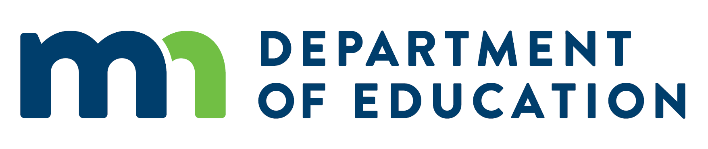 